КОМУНАЛЬНИЙ ЗАКЛАД«ХАРКІВСЬКА СПЕЦІАЛЬНА ШКОЛА №6»ХАРКІВСЬКОЇ ОБЛАСНОЇ РАДИПЛАН РОБОТИ ШКІЛЬНОГО ПАРЛАМЕНТУ «РОВЕСНИКИ»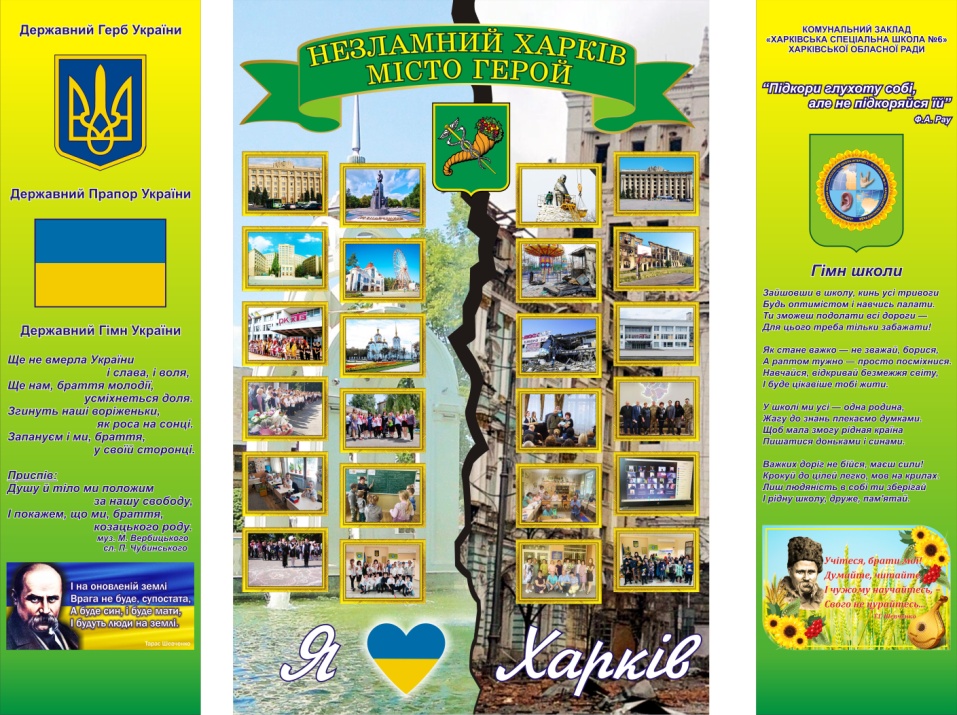 Гасло парламенту:«Ми повинні бути сильними, вільними і багатими, щоб нас поважали;ми повинні бути миролюбними, щоб нас не боялися; ми повинні бути розумними, підприємливими, щоб з нами шукали співробітництва; ми повинні бути справді демократичними, щоб допомагати своїм прикладом здобувати свободу іншим».Михайло Грушевський  № з/пЗміст роботиТермін виконанняВідповідальніВідмітка  про  виконання1.Проведення виборів організації учнівського самоврядування та президента шкільного парламенту у 2023/2024 навчальному році11.09.2023- 15.09.2023ЗДВР,педагог-організатор, старости класів 2.Установча конференція лідерів учнівського самоврядування:- визначення складу та голів комісій;- планування роботи організації на І семестр12.09.2023- 18.09.2023Педагог-організатор, члени шкільного парламенту3.Обрання органів учнівського самоврядування в класах11.09.2023- 15.09.2023Класні керівники, вихователі 4.Організація чергування класів:- контроль за здобувачами освіти, які запізнюються;- контроль за поведінкою на перервах;- контроль за наявністю змінного взуттяУпродовж2023/2024навчального рокуПедагог- організатор, класні керівники, вихователі, президент шкільного парламенту5.Проведення засідання шкільного парламентуКожен 3-й вівторокПедагог-організатор,президент шкільного парламенту6.Проведення та організація загальношкільних лінійокЩомісяця Педагог-організатор,президент шкільного парламенту7.Організація та проведення конкурсу «Кращий клас року – 2024»Травень2024 рокуПедагог-організатор, класні керівники. вихователі, президент шкільного парламенту8.Проведення тематичної лінійки «Права і обов’язки учнів (вихованців) спеціальної школи»15.09.2023ЗДВР,педагог-організатор,президент шкільного парламенту9.Проведення рейдів  «Паління», «Шкільна форма – це модно»4-й тиждень місяця Педагог-організатор, президент шкільного парламенту члени шкільного парламенту10.Участь у Тижні безпеки дорожнього руху «Увага! Діти на дорозі!»22.09.2023ЗДВР,педагог-організатор,президент шкільного парламенту 11.Організація та участь у конкурсі дитячих талантів до Міжнародного дня глухих   (27 вересня) «Підкори глухоту собі. Не підкоряйся їй»27.09.2023Педагог-організатор, керівник гуртка «Жестова пісня»,вихователі 1 – 12-х класів, президент шкільного парламенту12.Організація та участь у загальношкільному святі до Дня працівників освіти «Учителю – мій давній оберіг!»29.09.2023ЗДВР, педагог-організатор, керівники гуртків,вчителі та вихователі,президент шкільного парламенту13.Організація та участь у військово-патріотичній грі «Сокіл» («Джура») до Дня українського козацтва та Дня захисника України 13.10.2023Педагог-організатор, вчителі фізичної культури, президент шкільного парламенту14.Проведення конкурсів, вікторин з питань ролі Збройних сил у відстоюванні ідеалів свободи та державності України та її громадян від княжої доби до часів незалежності у рамках тижня виховання майбутнього захисника Вітчизни10.10.2023-13.10.2023ЗДВР, педагог-організатор,бібліотекар, члени шкільного парламенту15.Гра-тренінг «Доброта: справжня та фальшива»15.11.2023Педагог-організатор, практичний психолог, члени шкільного парламенту16.Організація та участь у конкурсі ввічливості та добрих справ до Всесвітнього дня доброти16.11.2023Педагог-організатор, президент шкільного парламенту17.Організація та проведення загальношкільної лінійки «Свіча, запалена від серця» до Дня пам’яті жертв голодоморів 1932 – 1933 років та політичних репресій. Участь у  Всеукраїнській акції «Засвіти свічку»17.11.2023ЗДВР,педагог-організатор, бібліотекар, вчителі історії, права18.Участь в обласному фестивалі дитячих талантів «Натхнення»Листопад 2023 рокуКерівники гуртків,педагог-організатор19.Організація та участь у конкурсі дитячих робіт та поробок до свята Золотої осеніЛистопад 2023 рокуКерівники гуртків,педагог-організатор,вчителі трудового навчання20.Організація та проведення спортивної естафети до Міжнародного дня осіб з обмеженими можливостями01.12.2023Педагог-організатор, вчителі фізичної культури, президент шкільного парламенту21.Участь у Всеукраїнській військово-патріотичній грі «Зірниця»07.12.2023Педагог-організатор, вчителі фізичної культури, президент шкільного парламенту22.Організація та проведення загальношкільного свята «Новорічний карнавал» для учнів (вихованців) 1 – 12-х класів22.12.2023ЗДВР ,педагог-організатор, класні керівники, вихователі, керівники гуртків23.Організація та проведення акції «Допоможемо птахам» (виготовлення годівничок)Січень 2024 рокуВихователі, учителі трудового навчання24.Організація та проведення конкурсу малюнків «Харків – місто моєї мрії. Мій район, мій будинок, моя школа» 22.01.2024-26.01.2024 Педагог-організатор, класні керівники, вихователі, президент шкільного парламенту25.Організація пошти закоханих до Дня святого Валентина12.02.2024Педагог-організатор, шкільний парламент26.Організація та проведення святкової програми спільно з представниками обласного УТОГу до Дня святого Валентина14.02.2024Педагог-організатор, шкільний парламент27.Проведення конкурсу на краще оформлення класної кімнати до 8 Березня «Сюрприз для жінок». Святковий концерт «Веселка для жінок»07.03.2024ЗДВР,педагог-організатор, вихователі28.Організація та проведення загальношкільного традиційного свята «Міс Весна – 2024»24.03.2024ЗДВР,педагог-організатор, керівники гурткової роботи, члени шкільного парламенту29.Підготовка відеопрезентацій та спортивної естафети до Всесвітнього Дня здоров’я05.04.2024Педагог- організатор, члени шкільного парламенту30.Трудові десанти з прибирання та благоустрою території спеціальної школиУпродовж2023/2024навчального рокуЗДВР, вихователі31.Підготовка та проведення Дня цивільного захисту12.04.2024ЗДНВР, педагог-організатор,інженер з ОП 32.Підготовка та перегляд документальних фільмів, проведення виставки малюнків «Дзвони Чорнобиля» з нагоди відзначення Десятиріччя реабілітації та стійкого розвитку регіонів, що постраждали 22.04.2024,26.04.2024Педагог-організатор, вчителі історії, образотворчого мистецтва33.Участь у обласному фестивалі «Весняні посмішки» Квітень 2024 року ЗДВР, педагог-організатор,керівники гуртків, президент шкільного парламенту34.Тренінгове заняття для лідерів «Лідер ХХІ сторіччя та його команда»Квітень 2023 рокуПедагог-організатор, практичний психолог35.Проведення заходів, присвячених Всесвітньому дню боротьби з палінням Травень 2024 рокуПедагог-організатор, президент шкільного парламенту36.Підготовка та проведення конкурсу малюнків та стінних газет «Травень –  місяць великої перемоги», урочисте вітання ветеранів Другої світової війни та ветеранів АТО 01.05.2024-05.05.2024Педагог-організатор, керівник гуртка «Малюй з нами»,президент шкільного парламенту37.Підготовка та участь у конкурсі вишиванок в рамках Всеукраїнського дня вишиванки13.05.2024Педагог-організатор38.Підсумок конкурсу «Кращий клас року – 2023/2024»24.05.2024ЗДВР, педагог-організатор39.Звітна конференція учнівського самоврядування. Підсумки роботи шкільного парламенту за 2023/2024 рік. Планування заходів на наступний навчальний рік28.05.2024ЗДВР, педагог-організатор, президент шкільного парламенту